Created by Alycia M. Palmer, The Ohio State University (palmer.475@osu.edu) and posted on VIPEr (www.ionicviper.org) on April 25, 2014.  Copyright Alycia M. Palmer 2014.  This work is licensed under the Creative Commons Attribution Non-commercial Share Alike License. To view a copy of this license visit http://creativecommons.org/about/license/.Spectroscopy in Inorganic ChemistryLearning Goals:Describe, in general, how each different region of the electromagnetic spectrum influences molecules.Use data in a research article to explain how spectroscopy of metal complexes is different from organic gases.Explain how FT-IR is useful in Lab 6 to monitor the linkage isomerism of NO2 on a cobalt complexDesign a series of spectroscopic experiments to identify intermediates in an inorganic synthetic pathwayPart 1: The Electromagnetic SpectrumLabel the regions of the electromagnetic spectrum in the picture below (from gamma to radio).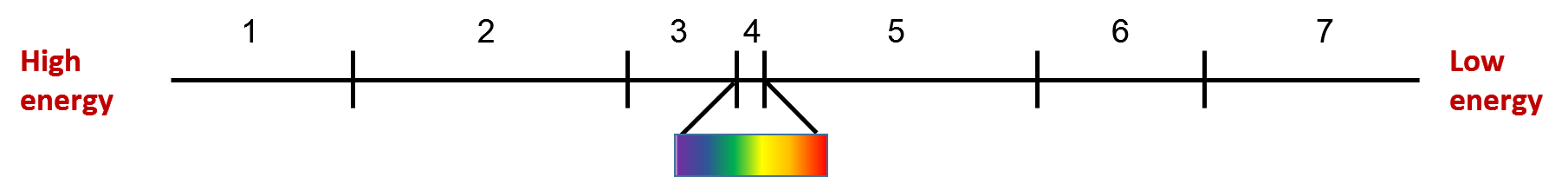 Part 2: Infrared Spectroscopy and Vibrational ModesOf the 6 molecules used in the “Molecules and Light” PhET sim, CO, H2O, and NO2 are common ligands of inorganic complexes; complete the table below for these molecules.Part 3: Infrared Spectroscopy of LigandsConsult the reference by Penland et al. (1956) to fill in the missing vibrational energies.Coordination of a ligand to a metal leads to higher or lower vibrational energies compared to the free ligand? How is this explained?Part 4: UV-Visible Absorbance SpectroscopyElectronic transitions in metal complexesUsing your knowledge of the spectrochemical series, rank the energy of the d—d transition for the following cobalt(III) complexes.[Co(H2O)6]3+, [Co(ONO)6]3-, [Co(NO2)6]3-, [Co(NH3)6]3+Part 5: Designing an ExperimentBased on your answers above, design a set of spectroscopic experiments according to the guidelines below to determine if the following reaction goes to completion. Assume that the counter ion of the complex does not affect the spectroscopic properties and that Fe(III) is low spin (d5).Identify a relevant spectroscopy techniqueFor that technique, give details about what you expect the data to revealExplain how the data will change for each complex in the reactionHint: You have the following materials at your disposalFeCl3, [Fe(bpy)3](PF6)3, KCNReferencesPenland, R. B.; Lane, T. J.; Quagliano, J. V. Infrared Absorption Spectra of Inorganic Coordination Complexes. VII. Structural Isomerism of Nitro-and Nitritopentamminecobalt(III) Chlorides. J. Am. Chem. Soc. 1956, 78, 887.MoleculeLewis StructureCoordinating atom(s)# vibrational modesCOH2ONO2NO2 gasN—OAsymmetric1671 cm-1N—OSymmetric1353 cm-1Co(NH3)5(NO2)2+N—OAsymmetricN—OSymmetricCo(NH3)5(ONO)2+N—OAsymmetricN—OSymmetric